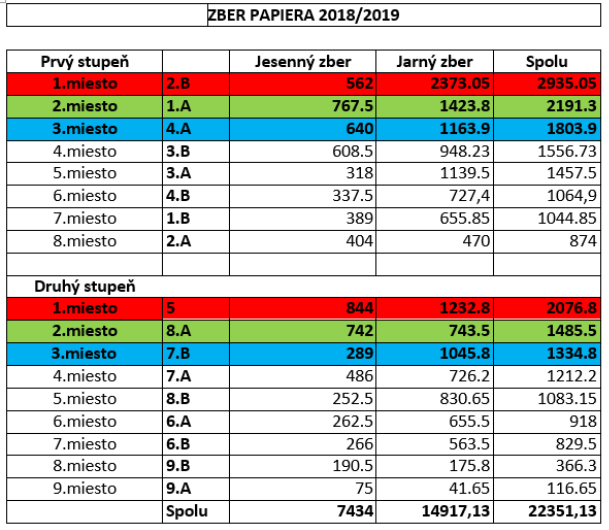 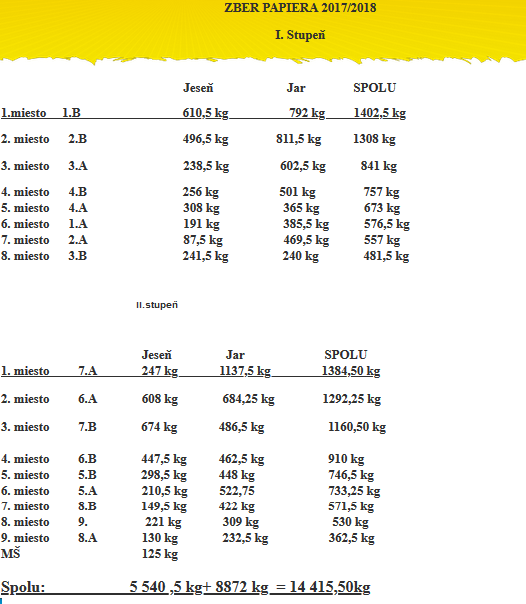 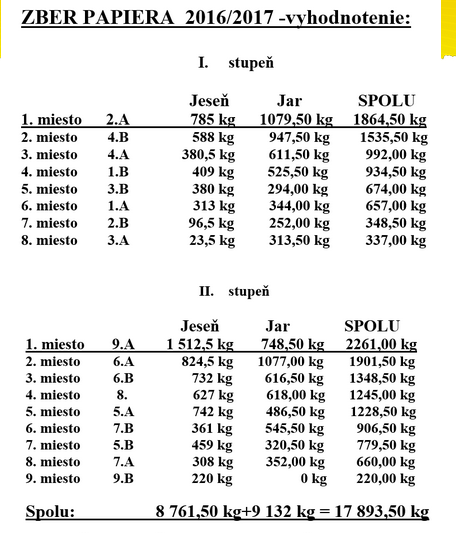 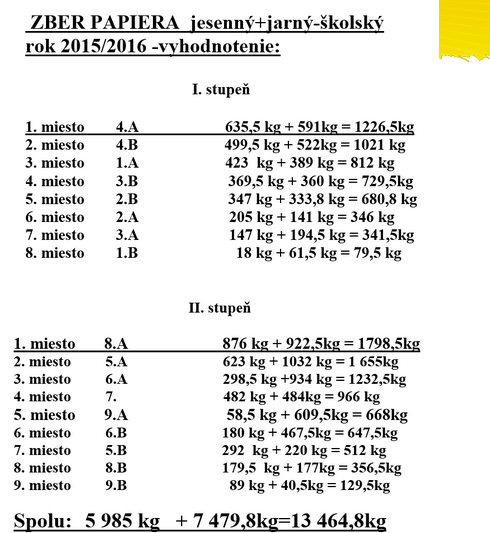 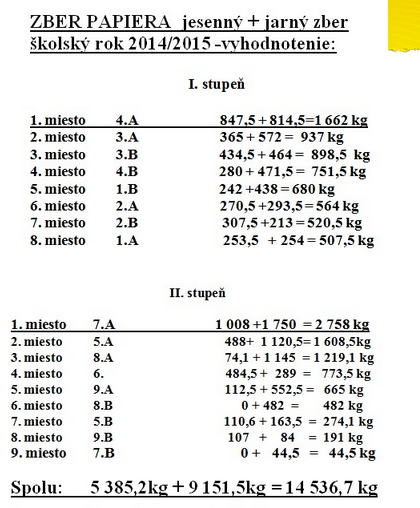 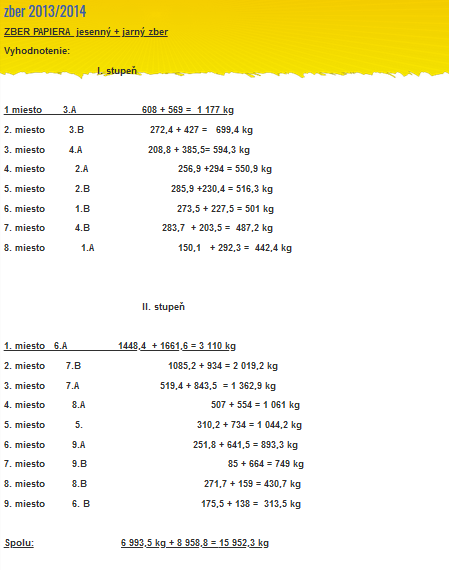 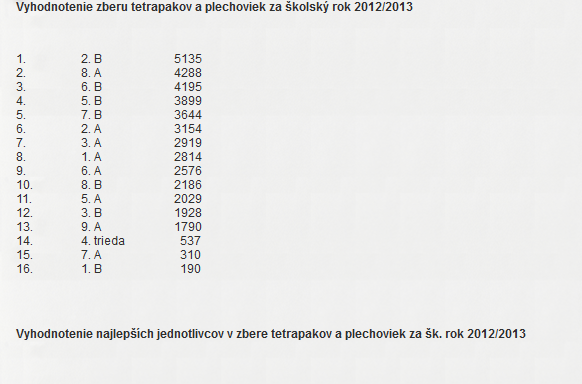 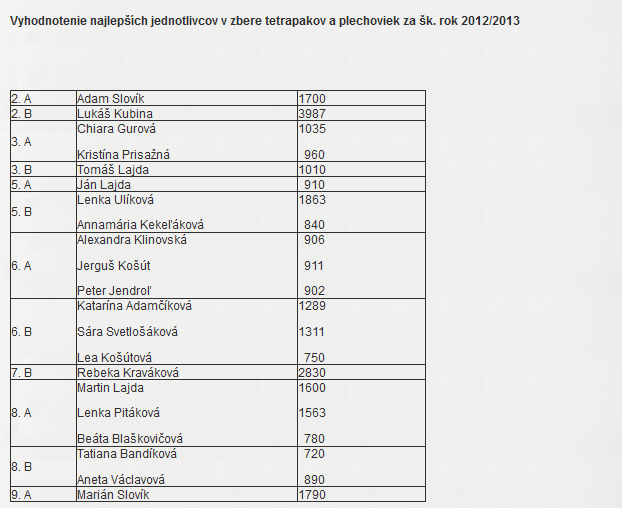 Prvý stupeňTriedaJesenný zberJarný zberSpoluPrvý stupeň1.A230,50Prvý stupeň1.B43Prvý stupeň2.A309,8Prvý stupeň2.B326,4Prvý stupeň3.A446,5Prvý stupeň3.B1172,5Prvý stupeň4.A479,4Prvý stupeň4.B611Spolu3619,10Druhý stupeňTriedaJesenný zberJarný zberSpolu5.A225,55.B187,56.305,57.A154,57.B78,58.A3168.B138,79.A151,59.B209Spolu1766,70Celkovo spolu5385,80